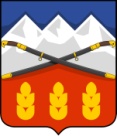 МУНИЦИПАЛЬНОЕ БЮЖДЕТНОЕ ОБЩЕОБРАЗОВАТЕЛЬНОЕ УЧРЕЖДЕНИЕ«НАЧАЛЬНАЯ ОБЩЕОБРАЗОВАТЕЛЬНАЯ ШКОЛА № 31»ПРЕДГОРНОГО МУНИЦИПАЛЬНОГО РАЙОНА СТАВРОПОЛЬСКОГО КРАЯ________________________________________________________________________________357374 Ставропольский край, Предгорный район, п.Мирный, пер.Западный,8Тел. (87961)6-95-32  E-mail: MBOYNOSH31MIRNIIHYPERLINK "mailto:neginsk@yandex.ru"@HYPERLINK "mailto:neginsk@yandex.ru"yandexHYPERLINK "mailto:neginsk@yandex.ru".HYPERLINK "mailto:neginsk@yandex.ru"ruПРИКАЗ14  марта  2018 года                         п.Мирный                                 № 8Об утверждении списка  учебников, используемых в образовательном процессе в  2018-19 учебном годуНа основании приказа Министерства образования и науки РФ № 253 от 31.03.2014г. «Об утверждении федерального перечня учебников, рекомендуемых к использованию при реализации имеющих государственную аккредитацию образовательных программ начального общего, основного общего, среднего общего образования» с изменениями и дополнениями, учебного плана МБОУ НОШ № 31ПРИКАЗЫВАЮ: Утвердить список учебников, по которым будет осуществляться учебный процесс в предстоящем учебном году( приложение 1)..Классным руководителям  довести его до сведения  родителей. Исключить факты использования при организации образовательного процесса учебников, не входящих в Федеральный перечень учебников, рекомендуемых к использованию при реализации имеющих государственную аккредитацию образовательных программ начального общего, основного общего, среднего общего образования.         4.   Исключить практику привлечения денежных средств родителей (законных представителей) обучающихся на приобретение учебников по всем учебным предметам.         5. Обеспечить информирование  родителей о перечне учебников на 2018-2019 учебный год на родительских собраниях, через оформление информационных стендов с размещением на них:правил пользования учебниками из фондов библиотеки общеобразовательной организации;списка учебников по классам, по которому будет осуществляться образовательный процесс в МБОУ НОШ № 31;сведений о количестве учебников, имеющихся в библиотечных фондах и распределении их по классам; Обеспечить сохранность фонда учебников и учебных пособий библиотеки МБОУ НОШ № 31. 7. Ижаевой Фариде Муссаевне  разместить перечень используемых в 2018/19 учебном году учебников  на сайте МБОУ НОШ №  31.         8. Рассмотреть на заседаниях предметных методических объединений вопросы использования учебно-методических комплексов по каждому предмету, а также вопрос замены (при необходимости) учебников в соответствии с действующим законодательством, основываясь на принципах системного подхода и с учетом преемственности при  реализации образовательной программы.         9.  Контроль выполнения данного приказа оставляю за собой. И.о.директора  школы                                             Ижаева Ф.М.                                                                                              Приложение 1 к приказу                                                                               МБОУ НОШ № 31                                                                                         № _8__ от 14.03.2018.__Перечень учебников, используемых в учебном процессе МБОУ НОШ № 31__  в  2018/2019 учебном году.1 класс2 класс3 класс4 класс№ п/пАвтор, название учебникаИздательство, пригодные годы издания1.1.1.1.4.1Горецкий В.Г., Кирюшкин В.А., Виноградская Л.А. и др. Азбука. В 2-х частяхПросвещение2013-20161.1.1.2.5.1.Климанова Л. Ф., Горецкий В.Г., Голованова М.В.Литературное чтение. В 2-х частяхПросвещение2013-161.1.2.1.8.1Моро М.И., Волкова С.И., Степанова С.В.Математика. В 2-х частяхПросвещение2013-161.1.3.1.3.1Плешаков А.А.Окружающий мир. В 2-х частяхПросвещение2013-161.1.5.1.6.1Неменская  А. И. / под редакцией Неменского Б. М /Изобразительное искусствоПросвещение2013-161.1.5.2.5.1Критская Е.Д., Сергеева Г.П., Шмагина Т.С.МузыкаПросвещение2013-161.1.6.1.4.1Лутцева Е.А., Зуева Т.П.ТехнологияПросвещение2013-161.1.7.1.3.1Лях В. И. Физическая культураПросвещение2013-161.1.1.1.4.2.Канакина В.П., Горецкий В.Г.Русский язык Просвещение2013-161.1.1.2.5.2Климанова Л. Ф., Горецкий В.Г., Голованова М.В.Литературное чтение. В 2-х частяхПросвещение2013-161.1.1.1.4.3Канакина В.П., Горецкий В.Г.Русский язык в 2 частяхПросвещение2013-161.1.2.1.8.2Моро М.И., Бантова М.А., Бельтюкова Г.В. и др.Математика. В 2-х частяхПросвещение2013-161.1.3.1.3.2Плешаков А.А.Окружающий мир. В 2-х частяхПросвещение2013-161.1.1.3.1.1Афанасьева, Михеева. Английский язык 2 кл. учебник Ч.1, Ч.2 Дрофа 2013-161.1.5.1.6.2Коротеева Е.И.  (/ под редакцией Неменского Б. М) Изобразительное искусствоПросвещение2013-161.1.6.1.4.2Лутцева Е. А. , Зуева Т. П.ТехнологияПросвещение2013-161.1.7.1.3.1Лях В. И Физическая культураПросвещение2013-161.1.5.2.5.2Критская Е. Д. , Сергеева Г. П. , Шмагина Т. П. МузыкаПросвещение2013-161.1.1.2.5.3Климанова Л. Ф., Горецкий В.Г., Голованова М.В. Литературное чтение. В 2-х частяхПросвещение2013-161.1.1.1.4.4Канакина В.П., Горецкий В.Г.Русский язык в 2 частяхПросвещение2013-161.1.2.1.8.3Моро М.И., Бантова М.А., Бельтюкова Г.В. и др.Математика. В 2-х частяхПросвещение2013-161.1.3.1.3.3Плешаков А.А.Окружающий мир. В 2-х частяхПросвещение2013-161.1.5.1.6.3Горяева Н.А., Неменская  А. И., Питерских А.С.(/ под редакцией Неменского Б. М )Изобразительное искусствоПросвещение 2013-161.1.1.3.1.2 Афанасьева, Михеева. Английский язык 3 кл. учебник Ч.1, Ч.2 Дрофа 2013-161.1.6.1.4.3Лутцева Е. А. , Зуева Т. П.ТехнологияПросвещение2013-161.1.7.1.3.1Лях В. И Физическая культураПросвещение2013-161.1.5.2.5.3Критская Е. Д. , Сергеева Г. П. , Шмагина Т. П. МузыкаПросвещение2013-162.1.2.2.5.1 Могилёв А.В., Могилёва В.Н.,Цветкова М.С. ИнформатикаБином2010-161.1.1.2.5.4Климанова Л. Ф., Горецкий В.Г Голованова М.В.Литературное чтение. В 2-х частяхПросвещение2013-161.1.1.1.4.5Канакина В.П., Горецкий В.Г.Русский язык в 2 частяхПросвещение2013-161.1.2.1.8.4Моро М.И., Бантова М.А., Бельтюкова Г.В. и др.Математика. В 2-х частяхПросвещение2013-161.1.3.1.3.4Плешаков А.А.Крючкова Е.А.Окружающий мир. В 2-х частяхПросвещение2013-161.1.1.3.1.3Афанасьева, Михеева. Английский язык 4 кл. учебник Ч.1, Ч.2 Дрофа2013-161.1.5.1.6.4Неменская  А. И. / под редакцией Неменского Б. М /Изобразительное искусствоПросвещение2013-161.1.6.1.4.4Лутцева Е. А. , Зуева Т. П.ТехнологияПросвещение2013-161.1.7.1.3.1Лях В. И Физическая культураПросвещение2013-161.1.5.2.5.4Критская Е. Д. , Сергеева Г. П. , Шмагина Т. П. МузыкаПросвещение2013-162.1.2.2.5.2Могилёв А.В., Могилёва В.Н.,Цветкова М.С. Информатика Бином2013-161.1.4.1.4.6Шамшурина А.И.  Основы религиозных культур и светской этики. Основы светской этики.Просвещение2013-16